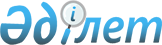 Ә.Ө.Исекешевті Қазақстан Республикасы Президенті Әкімшілігінің Басшысы қызметіне тағайындау туралыҚазақстан Республикасы Президентінің 2018 жылғы 10 қыркүйектегі № 739 Жарлығы
      Əсет Өрентайұлы Исекешев Қазақстан Республикасы Президенті Əкімшілігінің Басшысы болып тағайындалсын, ол Астана қаласының əкімі қызметінен босатылсын.
					© 2012. Қазақстан Республикасы Әділет министрлігінің «Қазақстан Республикасының Заңнама және құқықтық ақпарат институты» ШЖҚ РМК
				
      Қазақстан Республикасының
Президенті

Н.НАЗАРБАЕВ
